О наведении порядка В рамках реализации республиканского плана мероприятий по наведению порядка на земле в 2019 году, который утвержден заместителем Премьер-министра Республики Беларусь М.И.Русым от 17 января 2019 г.            № 06/214-18/32 продолжается системная работа по благоустройству территорий организаций всех форм собственности, улучшению их санитарного состояния, наведению надлежащего порядка на территориях.В целях благоустройства, озеленения, содержания и поддержании в чистоте территорий (объектов) города решением Минского городского Совета депутатов от 20.03.2019 г. № 118 утвержден план действий по наведению порядка и обустройству территорий  г. Минска на 2019 год.Комитетом  в рамках осуществления контроля в части соблюдения законодательства в области охраны окружающей среды систематически проводятся контрольные мероприятия.За 2019 год было проведено 1480 контрольных мероприятий, выявлено 649 нарушений. По фактам выявленных нарушений законодательства в области охраны окружающей среды в части наведения порядка на земле составлено 345 протоколов на сумму 88 476 белорусских рублей, направлено 335 информационных писем, выдано 296 пунктов рекомендаций. Особое внимание при проведении обследований в рамках наведения порядка на земле уделяется наличию несанкционированных свалок отходов на территории предприятий и организаций столицы, в придорожных полосах, местах отдыха, а также вопросам обустройства мест сбора отходов с территории кладбищ,  приведению в надлежащее состояние мемориальных комплексов, вопросу обращения со вторичными материальными ресурсами. С целью информирования граждан по вопросам наведения порядка на земле на постоянной основе организовано широкое освещение в СМИ вопросов связанных с наведением порядка и обустройством территории г.Минска. В текущем году размещено102 выступления на вышеуказанную тему. В настоящее время ГНУ «Институт экспериментальной ботаники          им. В.Ф.Купревича НАН Беларуси» по заказу Минского городского комитета природных ресурсов и охраны окружающей среды разработана работа по оценке динамики экспансии и эффективности проводимых мероприятий по ограничению распространения и численности наиболее опасных инвазивных видов растений. На сайте http://plantcadastre.by/ можно ознакомиться с интерактивными картами распространения Борщевика Сосновского, Золотарника канадского, Эхиноцистиса лопастного на территории г. Минска.12.10.2019 была проведена трудовая акции в рамках экологической кампании «Обустроим малую родину!», приуроченной к 75-летию освобождения Беларуси от немецко-фашистских захватчиков в г.Минске с участием Министерства природных ресурсов и охраны окружающей среды Республики Беларусь и представителей подчиненных организаций,  в рамках которой было высажено 15 елей.  В рамках субботника 19.10.2019 на территории Ленинского и Фрунзенского районов г.Минска специалистами комитета было посажено 60 деревьев.                                                                             Вопросы, связанные с наведением порядка на земле, находятся на постоянном контроле в комитете и Минском горисполкоме.Целенаправленная работа по наведению порядка на земле и обустройству территории г. Минска будет продолжена.Первомайский район
ул.Скорины, 48 (база УП «Минсккоммунтеплосеть»)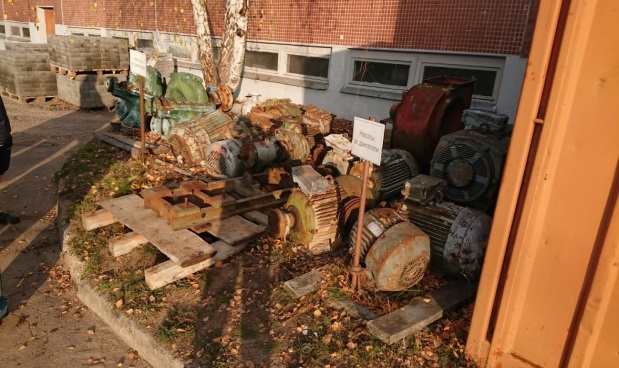 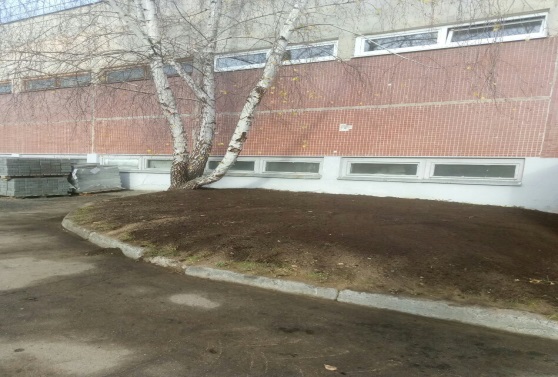 	до	            послеЗаводской район Берег водоохранки ул.Корзюки, ул.Чижевских, ул.Голодеда                       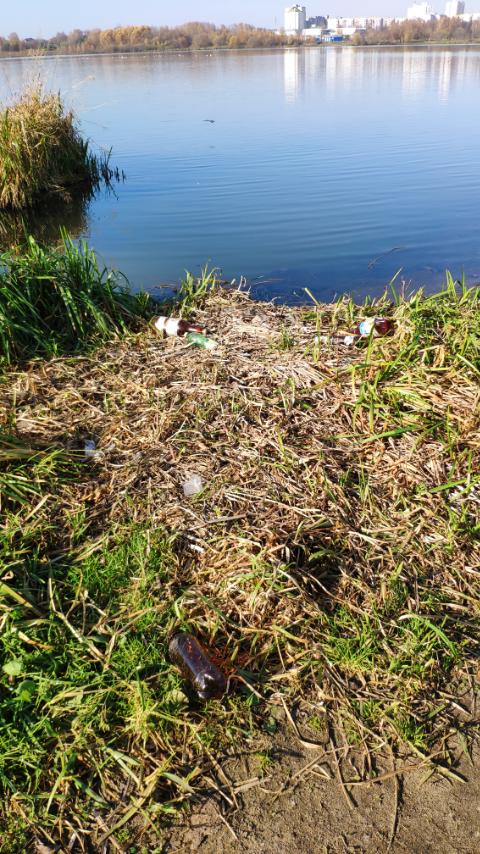 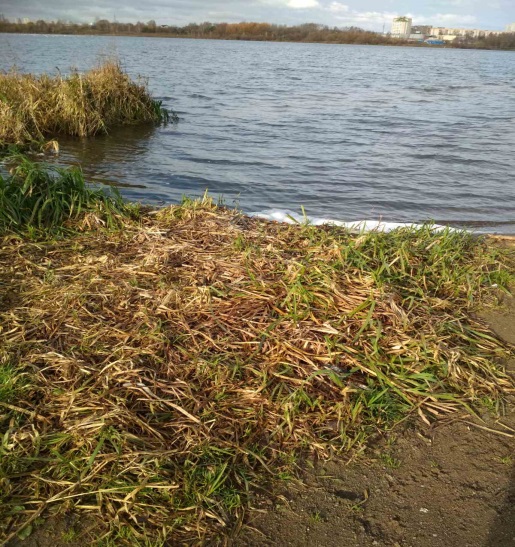 	до	                                                                         послеЗаводской районОзелененная территория прилегающая к пойме реки Свислочь по ул.Свислочская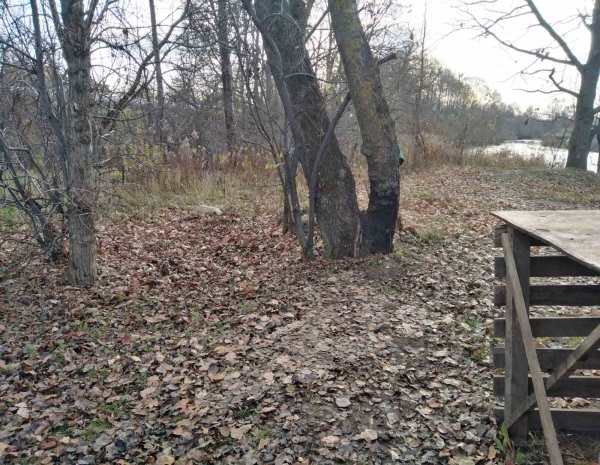 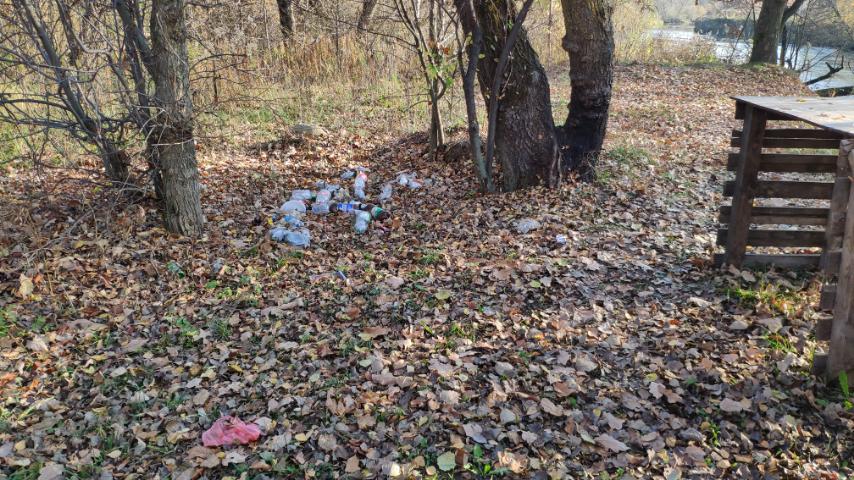                             до                                                         послеМосковский район ул. Шорная, 18 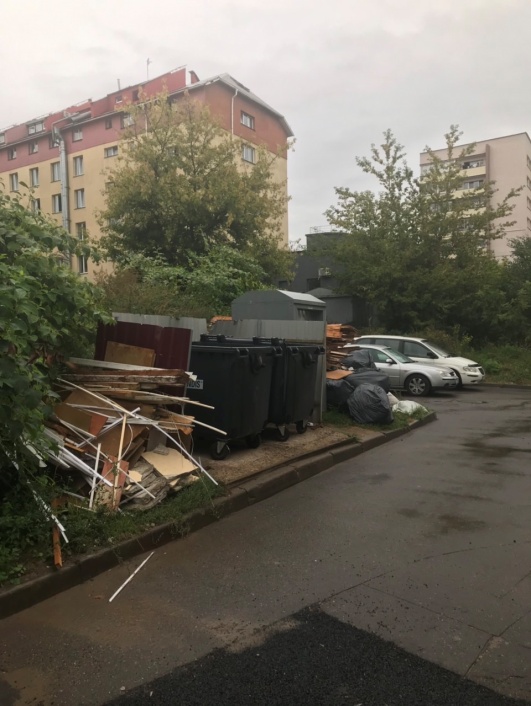 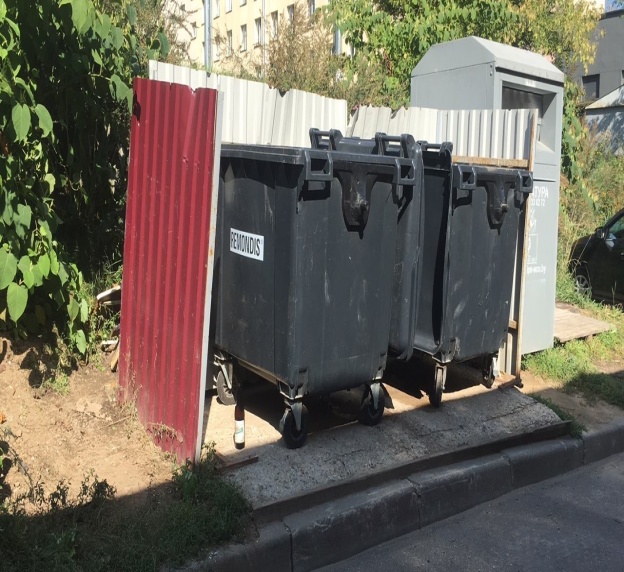 до                                                        послеОктябрьский район ул. Асаналиева, 2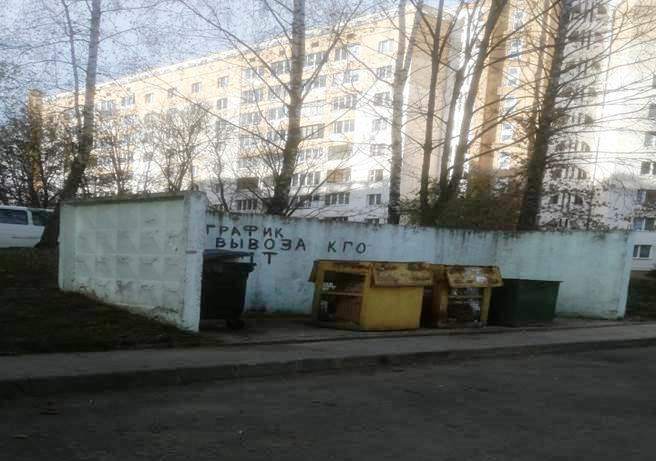 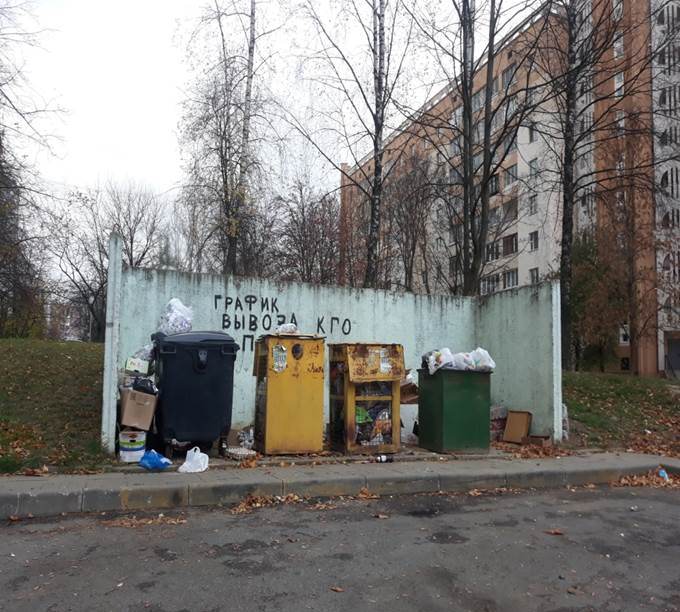 
                           до                                                                  послеПервомайский район (ул. Макаенка, 12г)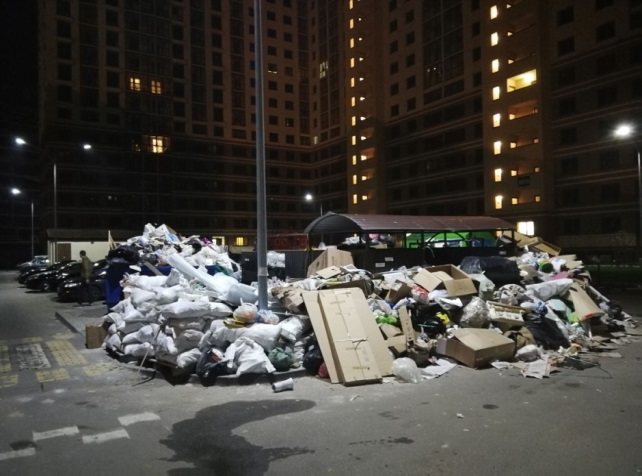 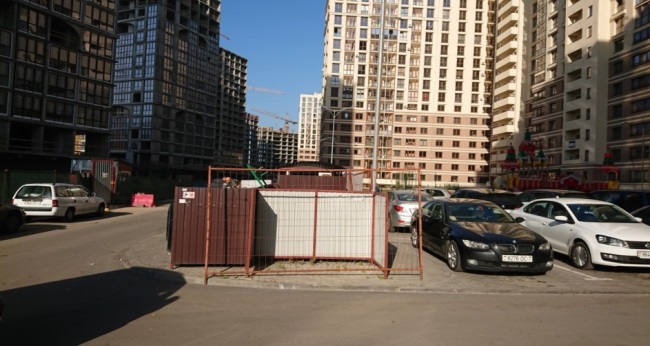                               до                                                          послеЛенинский район (район р.Свислочь ул.Полевой-пер.Соколянского)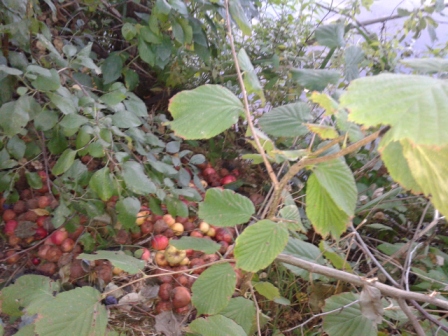 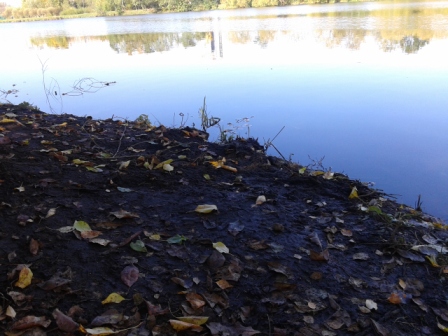                             до	после